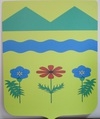 АДМИНИСТРАЦИЯ  ПОДГОРНОСИНЮХИНСКОГО  СЕЛЬСКОГО ПОСЕЛЕНИЯ ОТРАДНЕНСКОГО РАЙОНАПОСТАНОВЛЕНИЕОт 20.12.2022 г                                                                                                                  №62ст-ца Подгорная СинюхаО регистрации Устава  территориального общественногосамоуправления «Солдатская Балка» Подгорносинюхинского сельского поселения    Отрадненского района          В соответствии с Федеральным законом от 6 октября 2003 года                        № 131-ФЗ «Об общих принципах организации местного самоуправления в Российской Федерации, статьей 16 Устава Подгорносинюхинского  сельского поселения Отрадненского района, решением Совета Подгорносинюхинского сельского поселения Отрадненского  района от 20 декабря 2022 года №191 «Об утверждении примерных уставов  территориального общественного самоуправления», «Положением о территориальном   общественном    самоуправлении», утверждённым решением Совета Подгорносинюхинского сельского поселения Отрадненского района  от 20 декабря 2022 года № 189, на основании пред-ставленных документов территориального общественного самоуправления «Солдатская Балка» администрации Подгорносинюхинского   сельского поселения Отрадненского района  п о с т а н о в л я ю:              1.Зарегистрировать прилагаемый  Устав  территориальногоОбщественного   самоуправления  «Солдатская Балка» Подгорносинюхинского сельского поселения Отрадненского района .              2. Внести   сведения о регистрации    Устава  территориальногообщественного   самоуправления  «Солдатская Балка»   в реестр  территориального   общественного   самоуправления  Подгорносиню-хинского  сельского   поселения под № 3 с выдачей свидетельства № 3 о  регистрации устава   территориального   общественного   самоуправления «Солдатская Балка».             3.Контроль за выполнением  настоящего постановления  оставляю за собой.     4. Настоящее постановление   вступает в силу после его подписанияГлава  Подгорносинюхинского  сельского
поселения Отрадненского  района                                             А.А.Кособоков                               

Регистрационный №   3Утвержден 
сходом  граждан Подгорносинюхинского сельского                                                    поселения  Отрадненского района
Протокол 
от ___________ № ____


Зарегистрирован
постановлением администрации
Подгорносинюхинского сельского поселения                                                    Отрадненского района
от ______________ № ____


Внесен 
в реестр уставов территориального
общественного самоуправления
Подгорносинюхинского сельского поселения 
Отрадненского района  от _________№___


УСТАВ
  ТЕРРИТОРИАЛЬНОГО ОБЩЕСТВЕННОГО САМОУПРАВЛЕНИЯ
   «ТОС Солдатская Балка»
 (без образования юридического лица)                                     1. ОБЩИЕ ПОЛОЖЕНИЯ1.1. Территориальное общественное самоуправление «ТОС (далее - ТОС)  «Солдатская Балка» учреждается и действует с целью самоорганизации населения Подгорносинюхинского     сельского   поселения   Отрадненского   района   по    месту жительства для самостоятельного и под свою ответственность осуществления собственных инициатив по вопросам местного значения.
          1.2. ТОС организуется и действует в соответствии с Конституцией Российской Федерации, Федеральным законом от 06 октября 2003 № 131-ФЗ «Об общих принципах организации местного самоуправления в Российской Федерации», Законом Краснодарского края от 07 июня 2004 № 717-КЗ «О местном самоуправлении в Краснодарском крае», Уставом Подгорносинюхинского сельского  поселения Отрадненского района, решением Совета Подгорносинюхинского сельского поселения Отрадненского района.                                      1.3 ТОС осуществляется в пределах  территории проживания граждан, в границах территории  Подгорносинюхинского сельского поселения Отрадненского района. Границы территории, на которой осуществляется территориальное общественное самоуправление, установлены решением Совета Подгорносинюхинского сельского поселения Отрадненского района от 20 декабря 2022 года № 190 «Об определении границ ТОС «Солдатская Балка, «Спокойная Синюха», «Солдатская Балка» Подгорносинюхинского сельского поселения Отрадненского района».1.4. Полное официальное наименование ТОС - территориальное общественное самоуправление «Солдатская Балка». Сокращенное наименование – ТОС «Солдатская Балка».1.5. Почтовый адрес ТОС «Солдатская Балка»: 352285, Краснодарский край Отрадненский район,	х.Солдатская Балка ,	ул.	Шоссейная,	№101  .
             1.6. Адрес исполнительного органа ТОС «Солдатская Балка»: 352285, Краснодарский край Отрадненский район,	ст.Солдатская Балка ,	ул.	Шрссейная ,	№101 .
             1.7. ТОС «Солдатская Балка» является учрежденным с момента регистрации настоящего устава главой Подгорносинюхинского  сельского поселения Отрадненского района. ТОС «Солдатская Балка» не является юридическим лицом.1.8. В осуществлении деятельности ТОС «Солдатская Балка» могут принимать участие граждане, проживающие на территории Подгорносинюхинского сельского поселения Отрадненского района.
          
       2. ЦЕЛИ И ЗАДАЧИ, ФОРМЫ И ОСНОВНЫЕ НАПРАВЛЕНИЯ
             ДЕЯТЕЛЬНОСТИ ТОС. ПОЛНОМОЧИЯ ТОС «СОЛДАТСКАЯ БАЛКА»

          2.1. Целью создания ТОС «Солдатская Балка» является: самоорганизация граждан по месту их жительства на территории, указанной в пункте 1.3 настоящего Устава, для самостоятельного и под свою ответственность осуществления собственных инициатив по вопросам местного значения.
          2.2. Задачами ТОС «Солдатская Балка» являются:
1) защита прав и законных интересов жителей соответствующей территории;
2) содействие органам местного самоуправления Подгорносинюхинского сельского поселения Отрадненского района  (далее - органы местного самоуправления поселения) в решении вопросов местного значения;
3) информирование населения о решениях органов местного самоуправления  поселения  и органов ТОС;
4) представительство интересов жителей соответствующей территории в органах местного самоуправления поселения.
          2.3. Формами осуществления территориального общественного самоуправления являются:
1) проведение собраний  граждан;
2) создание Совета  ТОС «Солдатская Балка».
          2.4. ТОС «Солдатская Балка» для реализации своих целей и задач обладает следующими правами:1) представляет интересы населения, проживающего на соответствующей  территории;2) обеспечивает исполнение решений, принятых на собраниях;
3) разработка, принятие и реализация планов и программ развития соответствующей территории с учетом планов и программ комплексного социально-экономического развития  Подгорносинюхинского сельского поселения Отрадненского  района;
4) подготовка и внесение предложений в планы и программы комплексного социально-экономического развития Подгорносинюхинского сельского поселения Отрадненского района;
5) организация участия населения в работах по обеспечению сохранности жилого фонда, благоустройству, озеленению, иных социально значимых для соответствующей территории работах;
6) осуществление хозяйственной деятельности по благоустройству территории, иной хозяйственной деятельности, направленной на удовлетворение социально-бытовых потребностей граждан, проживающих на соответствующей территории;
7) организация работы с детьми, подростками и молодежью по месту жительства дополнительно к формам работы, реализуемой органами местного самоуправления поселения, без вмешательства в деятельность государственных и муниципальных образовательных учреждений;8) информирование населения о решениях органов местного самоуправления поселения, принятых по предложению или при участии ТОС «Солдатская Балка»;
9) иные полномочия, предусмотренные действующим законодательством, Уставом  Подгорносинюхинского сельского поселения Отрадненского  района, настоящим уставом, решениями собраний граждан.
           2.5 Территориальное общественное самоуправление в целях осуществления собственных инициатив населения на территории, в границах  на которой осуществляется территориальное общественное самоуправление:1) принимает участие в конкурсном отборе проектов местных инициатив на территории  Подгорносинюхинского сельского поселения Отрадненского района;2) разрабатывает инициативные проекты по развитию общественной инфраструктуры х.Солдатская Балка  и принимает активное участие в их реализации;3) занимается обустройством общественных пространств, озеленением территорий;
4) оказывает   содействие   органам   местного   самоуправления  в проведении переписи населения, учета скота и птицы, других хозяйственных и общеполитических мероприятий;
5) организует проведение смотров-конкурсов на лучшее содержание улиц, домов, придомовых территорий, приусадебных участков, детских игровых и спортивных площадок;
6) оказывает содействие органам местного самоуправления в организации контроля за соблюдением правил индивидуальной застройки, строительства объектов социально-культурного назначения, осуществляемых на соответствующей территории;
7) поддерживает в надлежащем состоянии уличное адресное хозяйство (наименование улиц, наличие аншлагов, номерных знаков на домах и строениях);
8) участвует в организации и проведении праздников улиц, населенных пунктов и другой культурно-массовой и спортивной работе;
9) привлекает население к работам по благоустройству, улучшению санитарного состояния, строительству и ремонту дорог, улиц, тротуаров, переходных мостов, инженерных сетей, общественных колодцев, спортивных и детских игровых площадок и других объектов, охране памятников истории и культуры, поддержанию в надлежащем состоянии кладбищ, братских могил и иных мест захоронения;
10) привлекает население на выполнение работ по ликвидации сорной растительности, самовольных свалок, вредителей сельскохозяйственных и декоративных культур;
11) принимает участие в осуществлении мероприятий, направленных на бережное и экономное расходование населением топлива, тепловой и электрической энергии, газа и воды;
12) оказывает содействие населению в развитии народного творчества, художественной самодеятельности, физической культуры и спорта;
13) оказывает содействие учреждениям образования в проведении учета детей школьного и дошкольного возраста, организации воспитательной работы с детьми и подростками по месту жительства, их досуга во внешкольное время;
14) содействует учреждениям здравоохранения в медицинском обслуживании населения, проведении профилактических и противоэпидемических мероприятий, санитарно-просветительской работы;
15) оказывает содействие органам пожарного надзора за осуществлением мероприятий по обеспечению противопожарного состояния жилых домов и  поддержке и социальном обслуживании инвалидов, одиноких, престарелых и малоимущих граждан, семей военнослужащих, погибших в локальных военных конфликтах,  при ликвидации последствий аварии на Чернобыльской АЭС, многодетных семей, детей оставшихся без родителей;
16) оказывает содействие депутатам представительных органов муниципальных образований, депутатам Законодательного Собрания Краснодарского края и депутатам Государственной Думы Федерального Собрания Российской Федерации в организации их встреч с избирателями, приема граждан и другой работы в избирательных округах;
17) рассматривает в пределах своих полномочий заявления, предложения и жалобы граждан, ведут прием населения;
18) по запросу органов местного самоуправления, правоохранительных органов выдает характеристики граждан, проживающих на их территории;
19) выполняет иные виды деятельности в рамках действующего законодательства.

                   3.СТРУКТУРА ОРГАНОВ ТОС «СОЛДАТСКАЯ БАЛКА»
       3.1. Структура органов ТОС «Солдатская Балка»:
1) собрание  граждан - высший орган управления ТОС «Солдатская Балка» ;
2) Совет ТОС «Солдатская Балка» - коллегиальный исполнительный орган, избираемый для осуществления основных направлений деятельности, реализации целей и задач ТОС «Солдатская Балка» в период между собраниями .
                                         4. СОБРАНИЕ ГРАЖДАН          4.1. Собрание граждан созываются председателем Совета  ТОС по мере необходимости, но не реже 1 раза в год. Внеочередное собрание  граждан может созываться инициативными группами граждан. Численность инициативной группы граждан должна составлять не менее 10 процентов от числа жителей соответствующей территории.
         4.2. В работе собрания  могут принимать участие граждане, проживающие на территории, указанной в пункте 3.1 настоящего устава, в соответствии с нормами, установленными федеральным законодательством. Граждане Российской Федерации, не проживающие на указанной территории, но имеющие на этой территории недвижимое имущество, принадлежащее им на праве собственности, также могут участвовать в работе собраний  с правом совещательного голоса.
         4.3. Собрание считается правомочным, если в его работе принимает участие не менее 1/3 жителей соответствующей территории.        4.4. В срок не позднее 10 дней до дня проведения собрания инициатор (инициативная группа), созывающие собрание,  должны уведомить жителей соответствующей территории, администрацию Подгорносинюхинского сельского поселения Отрадненского  района о месте, дате, времени проведения собрания, предлагаемой повестке	дня.
         4.5. Представители администрации  Подгорносинюхинского сельского поселения Отрадненского  района, депутат (депутаты) Совета Подгорносинюхинского сельского поселения Отрадненского  района, избранный (избранные) от соответствующей территории, вправе присутствовать на собрании с правом совещательного голоса.
         4.6. К исключительным полномочиям собрания граждан относятся:
1) решение об организации или прекращении деятельности ТОС «Солдатская Балка»;
2) определение	наименования	ТОС «Солдатская Балка»;
3) установление	структуры	органов ТОС «Солдатская Балка»;
4) принятие устава ТОС «Солдатская Балка», внесение в него изменений и дополнений;
5) определение основных направлений деятельности ТОС «Солдатская Балка»;
6) избрание   Совета   ТОС «Солдатская Балка», внесение   изменений   в   его   состав,  досрочное прекращение полномочий Совета , отзыв отдельных его членов;7) утверждение сметы доходов  и расходов ТОС «Солдатская Балка» ;
8) рассмотрение и утверждение отчетов о деятельности Совета   ТОС «Солдатская Балка»;
9) утверждение годового отчета.
        4.7. Собрание вправе принимать решения по иным вопросам, отнесенным к ведению ТОС.
        4.8. Решения собраний  граждан по вопросам исключительных полномочий принимаются путем открытого голосования большинством в 2/3 голосов от числа присутствующих. Решения собраний граждан по иным вопросам принимаются путем открытого голосования большинством голосов присутствующих. Все решения оформляются протоколами и в течение 10 дней доводятся до сведения органов местного самоуправления поселения.
       4.9. Решения собраний граждан, принимаемые в пределах действующего законодательства и своих полномочий, для органов власти и граждан, проживающих на территории ТОС «Солдатская Балка», носят рекомендательный характер. Решения собраний  граждан для Совета   ТОС «Солдатская Балка» носят обязательный характер.
Решения, принимаемые на собраниях граждан, затрагивающие имущественные и иные права граждан, объединений собственников жилья и других организаций, не могут носить обязательный характер.                               5. СОВЕТ ТОС «СОЛДАТСКАЯ БАЛКА» 
     5.1. Совет  ТОС  «Солдатская Балка» избирается путем открытого голосования большинством голосов присутствующих на собрании граждан, из числа граждан, проживающих на соответствующей территории.
        5.2. Совет  ТОС «Солдатская Балка» избирается собранием сроком на 5 лет в количестве 3 человек. С момента избрания нового состава Совета ТОС «Солдатская Балка» полномочия прежнего состава Совета   прекращаются.
        5.3. Полномочия   Совета    ТОС «Солдатская Балка»   могут   быть   прекращены  досрочно	в	случаях:
1) принятия решения Совета   ТОС «Солдатская Балка» о самороспуске;
2) принятия соответствующего решения собранием граждан, в том числе в случае нарушения Советом ТОС «Солдатская Балка» действующего законодательства, Устава и иных муниципальных правовых актов Подгорносинюхинского сельского поселения Отрадненского  района, договорных обязательств ТОС «Солдатская Балка», настоящего устава.
        5.4. Права, обязанности и организация работы Совета  ТОС «Солдатская Балка»:
1) Совет ТОС «Солдатская Балка» вправе:
- представлять интересы населения, проживающего на соответствующей территории, в отношениях с органами местного самоуправления поселения, предприятиями, учреждениями, организациями независимо от форм собственности;
- осуществлять хозяйственную деятельность, направленную на удовлетворение социально-бытовых потребностей граждан, проживающих на соответствующей территории;- вносить в органы местного самоуправления поселения округа проекты муниципальных правовых актов, подлежащие обязательному рассмотрению указанными органами и их должностными лицами, к компетенции которых отнесено принятие указанных актов;
- осуществлять иные полномочия по вопросам ведения ТОС, кроме вопросов, отнесенных к исключительным полномочиям собраний граждан;
2)	Совет	 ТОС  «Солдатская Балка»	обязан:
- обеспечивать исполнение решений, принятых на собраниях граждан;
- обеспечивать взаимодействие ТОС «Солдатская Балка» с органами местного самоуправления поселения;
- представлять не реже одного раза в год на рассмотрение и утверждение собрания граждан отчет о своей деятельности.
         5.5. Заседания Совета  ТОС «Солдатская Балка» созываются председателем по мере необходимости, но не реже одного раза в 3 месяца. Внеочередное заседание Совета  ТОС «Солдатская Балка» может быть созвано по требованию не менее 1/3 его членов.
         5.6. Заседание Совета  ТОС «Солдатская Балка» считается правомочным, если на нем присутствует большинство от установленного числа членов Совета.
         5.7. Решения Совета ТОС «Солдатская Балка» принимаются путем открытого голосования большинством голосов от числа присутствующих на заседании членов Совета.
         5.8. Решения Совета  ТОС «Солдатская Балка» оформляются протоколами и в течение 10 дней доводятся до сведения администрации Отрадненского сельского поселения Отрадненского  района.
         5.9. Председатель Совета  ТОС «Солдатская Балка» избирается из числа его членов на первом заседании  Совета   на срок полномочий Совета.
         5.10. Председатель Совета ТОС «Солдатская Балка»:
- представляет Совет  ТОС «Солдатская Балка» в отношениях с населением, предприятиями, учреждениями, организациями, расположенными на соответствующей территории или обслуживающими жителей данной территории, а также с органами местного самоуправления;
- созывает заседания Совета  ТОС «Солдатская Балка», доводит до сведения членов Совета ТОС «Солдатская Балка», населения время и место его проведения;
- осуществляет руководство подготовкой заседания Совета  ТОС «Солдатская Балка» и вопросов, вносимых на его рассмотрение;
- ведет заседания Совета  ТОС «Солдатская Балка», подписывает решения Совета  ТОС «Солдатская Балка», протоколы и другие документы;
- дает поручения членам Совета  ТОС «Солдатская Балка»;
- обеспечивает в соответствии с решением Совета  ТОС «Солдатская Балка» организацию опроса населения, обсуждение гражданами важнейших вопросов местного значения, организует прием граждан, рассмотрение их обращений, заявлений и жалоб;
- созывает собрания граждан, организует подготовку вопросов для рассмотрения;
- решает другие вопросы, которые могут быть ему поручены Советом или собранием граждан;
- обеспечивает организацию выборов членов Совета  ТОС «Солдатская Балка» взамен выбывших;
- решает иные вопросы, порученные ему органами местного самоуправления муниципального образования.
Председатель Совета  ТОС «Солдатская Балка» имеет удостоверение, являющееся основным документом, подтверждающим его полномочия. 6. ПОРЯДОК ПРЕКРАЩЕНИЯ ОСУЩЕСТВЛЕНИЯ      ТЕРРИТОРИАЛЬНОГО ОБЩЕСТВЕННОГО                                       САМОУПРАВЛЕНИЯ
         5.1. Деятельность ТОС «Солдатская Балка» прекращается на основании соответствующего решения собрания  граждан, проживающих на территории, указанной в пункте 1.3 настоящего устава, и участвующих в осуществлении ТОС в	соответствии	с	законодательством.
         5.2. Решение собрания  граждан о прекращении деятельности ТОС «Солдатская Балка» направляется в администрацию Подгорносинюхинского сельского поселения Отрадненского  района, Совет Подгорносинюхинского сельского поселения Отрадненского  района в течение трех дней со дня принятия такого решения.Глава Подгорносинюхинского сельскогопоселения Отрадненского района					А.А.Кособоков